22.11   Урок 43   Тема: Текстовая задача: структурные элементы, составление текстовой задачи по образцу. Задача.Цель: создать условия для формирования умения отличать задачу от других текстов, не являющихся задачей, и выделять составные части задачи; развития навыков счёта; развития внимания, наблюдательности; привития аккуратности.Планируемые результаты (предметные): уметь прибавлять и вычитать числа, опираясь на знание состава чисел, дополнять до 10; отличать задачу от других текстов, не являющихся задачей, и выделять составные части задачи.Универсальные учебные действия (метапредметные):Регулятивные: уметь организовывать своё рабочее место и приводить его в порядок по окончании работы; адекватно воспринимать оценку учителя и высказывания одноклассников с отзывами о выполненной работе.Коммуникативные: уметь читать и анализировать текст; допускать возможность существования у людей различных точек зрения, в том числе не совпадающих с его собственной, и ориентироваться на позицию партнёра в общении и взаимодействии.Познавательные: уметь произвольно и осознанно владеть общим приёмом решения задач; осуществлять поиск необходимой информации для выполнения учебных заданий; учиться использовать знаково-символические средства, в том числе модели и схемы для решения учебных задач; ориентироваться на разнообразие способов решения задач.Личностные: организовывают исследовательское пространство.Наглядность и оборудование: печатная таблица и демонстрационное пособие «Составные части задачи», примеры с «окошечками», сорбонки, рисунки «Знайка и Незнайка», наборные полотна, мерный стаканчик, муляжи яблочек и овощей, фишки для самооценки, диск к учебнику, интерактивное пособие «Наглядная школа», музыкальная физминутка «Как живёшь…», запись на доске для круговых примеров, печатная тетрадь, мультимедийная доска.Ход урокаОрганизационный моментРечёвкаГромко прозвенел звонок,Начинается урок.Наши ушки на макушке,Глазки широко открыты.Слушаем, запоминаем,Ни минутки не теряем.А девиз у нас таков-Больше дела, меньше слов.Постановка учебной задачи (целеполагание)-Какие интересные задания выполняли на прошлых уроках. Что уже знаем хорошо (состав чисел), а над чем только начали работать (составные части задачи). Проверим наши знания и умение работать дружно, правильно и организованно- больше дела, меньше слов.Актуализация опорных знанийПредугадываем результаты работы по применению знаний о составе чисел (прикрепляем свою фишку под Знайкой или Незнайкой, подведём итог).Рассказ таблиц состава чисел (1 учащийся у доски).Практическая демонстрация дополнения чисел до 10 (мерный стаканчик, муляжи яблочек зелёного и красного цвета).Работа с наборными полотнами-игра «Молчанка»:5-это 2 и …  и т.п.Решение примеров-сорбонок.Решение примеров с «окошечками».(Переместить фишки по итогам работы).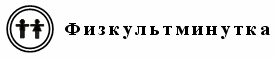 Вы смотрели и считали.Глазки у ребят устали.Посмотрите все в окно,Ах, как солнце высоко!Мы глаза сейчас закроем.В классе радугу построим.Вверх по радуге пойдём.Вправо, влево повернём.А потом посмотрим вниз.Потянись и улыбнись!Усвоение новых знаний и способов деятельности.1.Восстановление математического «цветка» -Задача.2.Работа по таблице «Составные части задачи».3.Работа по интерактивному пособию «Наглядная школа».Задание 1.     Компоненты задачи.Составить задачу и разобрать на составные части (2 корзинки с муляжами овощей).Задание 2.      Выделите вопрос.На одной ветке 5 воробьёв, а на второй 4. Сколько всего воробьёв на двух ветках? Сколько машин на стоянке, если сначала приехало 5 машин, а потом ещё 2?У Светы 8 наклеек. Сколько наклеек у девочки, если она подарила подруге 3 наклейки?Задание 3.      Выделите условие.На сколько яблок больше, чем груш, если собрали 10 кг яблок и 8 кг груш?В ящике 2 кг апельсинов и 3 кг яблок. Сколько всего кг фруктов в ящике?Привезли 8 ваз. Сколько ваз осталось, если 3 из них купили?Задание 5.        Выберите задачи.У Андрея и Саши много наклеек. Сколько наклеек у мальчиков?У Иры 9 журналов, а у Светы на на 3 меньше. Сколько журналов у Светы?Сколько денег осталось у Сергея, если у него было 10 рублей и он истратил 7 рублей?Петя купил 6 шоколадок. Он угостил своих друзей. Сколько шоколадок осталось у Пети?На полянке 3 медвежонка и 4 лисёнка. Сколько зверей на полянке?Сколько тетрадок на столе?                    Музыкальная ускорялка «Как живёшь…»Закрепление изученного.Работа в печатной тетради.Стр.25 №4 –круговые примеры (продублировано на доске).№3 –составить и решить задачи. Записать решения: 9-2=6       4+2=6«Наглядная школа»  Числа от 1 до 10 ч.2. задание 4-«Забей гол».Диск-приложение к учебнику: з.1 Найди задачу и её решение.  з.2 Каждой задаче-свой вопрос.VI. Рефлексивно-оценочный.-Что хотите сказать? Чему учились сегодня на уроке? Какая работа вам особенно понравилась? Кого выбрали себе в друзья-Знайку или Незнайку.